Доклады кандидатов на соискание премий  2016  года5 - 6 декабря 2016 годаП Р О Г Р А М М АМГУ 5 декабря 2016 года10:30 – 10:55 	«Модельная гиперсфера в комплексном анализе»Презентация цикла работ на соискание премии имени М.В. Ломоносова.Автор: Белошапка Валерий Константинович – д-р физ.-мат. наук, профессор кафедры теории функций и функционального анализа механико-математического факультета МГУ.10:55 – 11:05 Обсуждение11:10 – 11:35 «Дорога к открытию гравитационных волн» Презентация цикла работ на соискание премии имени М.В. Ломоносова.Авторы: Вятчанин Сергей Петрович - д-р физ.-мат. наук, заведующий кафедрой физики колебаний физического факультета МГУ;Митрофанов Валерий Павлович – д-р физ.-мат. наук, профессор, профессор кафедры  физики колебаний физического факультета МГУ;Халили Фарит Явдатович - д-р физ.-мат. наук, профессор кафедры физики колебаний физического факультета МГУ.11:35 – 11:45 Обсуждение11:50 – 12:15 «Моделирование осадочных бассейнов и оценка их нефтегазоносности», «Non-standard Problems in Basin Modelling» Презентация монографий на соискание премии имени М.В. Ломоносова.Автор: Галушкин Юрий Иванович - д-р техн. наук,  ведущий научный сотрудник группы прикладной геодинамики Музея землеведения МГУ.12:15 – 12:25 Обсуждение12:30 – 12:50 «Об экстремальных свойствах многомерных арифметических функций»Презентация цикла работ на соискание премии имени И.И. Шувалова.Автор: Федоров Глеб Владимирович -  канд. физ.-мат. наук, доцент кафедры математических и компьютерных методов анализа механико-математического факультета МГУ.12:50 – 13:00 Обсуждение13:00 – 14:00 ПЕРЕРЫВ14:00 – 14:20 «Анизотропные и интерференционные эффекты в резонансной дифракции синхротронного излучения»Презентация докторской диссертации на соискание премии имени И.И. Шувалова. Автор: Орешко Алексей Павлович – д-р физ.-мат. наук, доцент,  доцент кафедры физики твердого тела физического факультета МГУ.14:20 – 14:30 Обсуждение14:35 – 14:55 «Вероятностно-статистические методы анализа и обработки сигналов при обращении интегральных преобразований радоновского типа»Презентация докторской диссертации на соискание премии имени И.И. Шувалова.Автор: Шестаков Олег Владимирович - д-р физ.-мат. наук, доцент, доцент факультета ВМиК МГУ. 14:55 – 15:05 Обсуждение15:10 – 15:35 «Высокоселективные искусственные рецепторы для распознавания и связывания катионов и анионов: компьютерный дизайн, синтез и координационные свойства»Презентация цикла работ на соискание премии имени М.В. Ломоносова.Автор: Устынюк Юрий Александрович – д-р хим. наук, профессор, профессор кафедры  органической химии химического факультета МГУ.15:35 – 15:45 Обсуждение6 декабря 2016 года10:30 – 10:55 «Эволюционный подход в глобальных исследованиях и образовании»Презентация цикла монографий на соискание премии имени М.В. Ломоносова.Авторы: Ильин Илья Вячеславович – д-р полит. наук, доцент, профессор, декан факультета глобальных процессов МГУ;Урсул Аркадий Дмитриевич - д-р филос. наук, академик АН Молдавии, профессор  факультета глобальных процессов МГУ. 10:55 – 11:05 Обсуждение11:10 – 11:35 «Здравоохранительная политика и междисциплинарный подход к изучению системы здравоохранения» – презентация цикла работ по корановедению на соискание премии имени М.В. Ломоносова.Авторы: Григорьева Наталия Сергеевна – д-р полит. наук, профессор, профессор факультета государственного управления МГУ;Чубарова Татьяна Владимировна, д-р экон. наук, PhD (Social Policy, LSE), доцент Московской школы экономики (факультет) МГУ.11:35 – 11:45 Обсуждение11:50 – 12:15 «История иудаизма» Презентация цикла работ на соискание премии имени М.В. Ломоносова.Автор: Ковельман Аркадий Бенционович – д-р ист. наук, профессор, заведующий кафедрой иудаики ИСАА МГУ.12:15 – 12:25 Обсуждение12:30 – 12:55«История русской литературы XX века»Презентация цикла работ на соискание премии имени М.В. Ломоносова.Автор: Колобаева Лидия Андреевна – д-р филол. наук, профессор, профессор кафедры истории новейшей русской литературы и современного литературного процесса филологического факультета МГУ. 12:55 – 13:05 Обсуждение13:05 – 14:00 ПЕРЕРЫВ14:00 – 14:25«Византия и Восток: парадигмы этнокультурного взаимодействия» Презентация цикла работ на соискание премии имени М.В. Ломоносова.Автор: Шукуров Рустам Мухамедович – д-р ист.  наук, доцент, доцент кафедры истории cредних веков исторического факультета МГУ.14:25 – 14:35 Обсуждение14:40 – 15:00«Немецкая аналитическая онтология»Презентация монографии на соискание премии имени И.И. Шувалова.Автор: Миронов Дмитрий Геннадьевич - канд. филос. наук, ассистент кафедры истории зарубежной философии философского факультета МГУ.15:00 – 15:10 Обсуждение15:15 – 15:35«Теория конституционного права и сравнительное конституционное право»Презентация цикла работ на соискание премии имени И.И. Шувалова.Автор: Шустров Дмитрий Германович -  канд. юр. наук, доцент кафедры конституционного и муниципального права юридического факультета МГУ.15:35 – 15:45 Обсуждение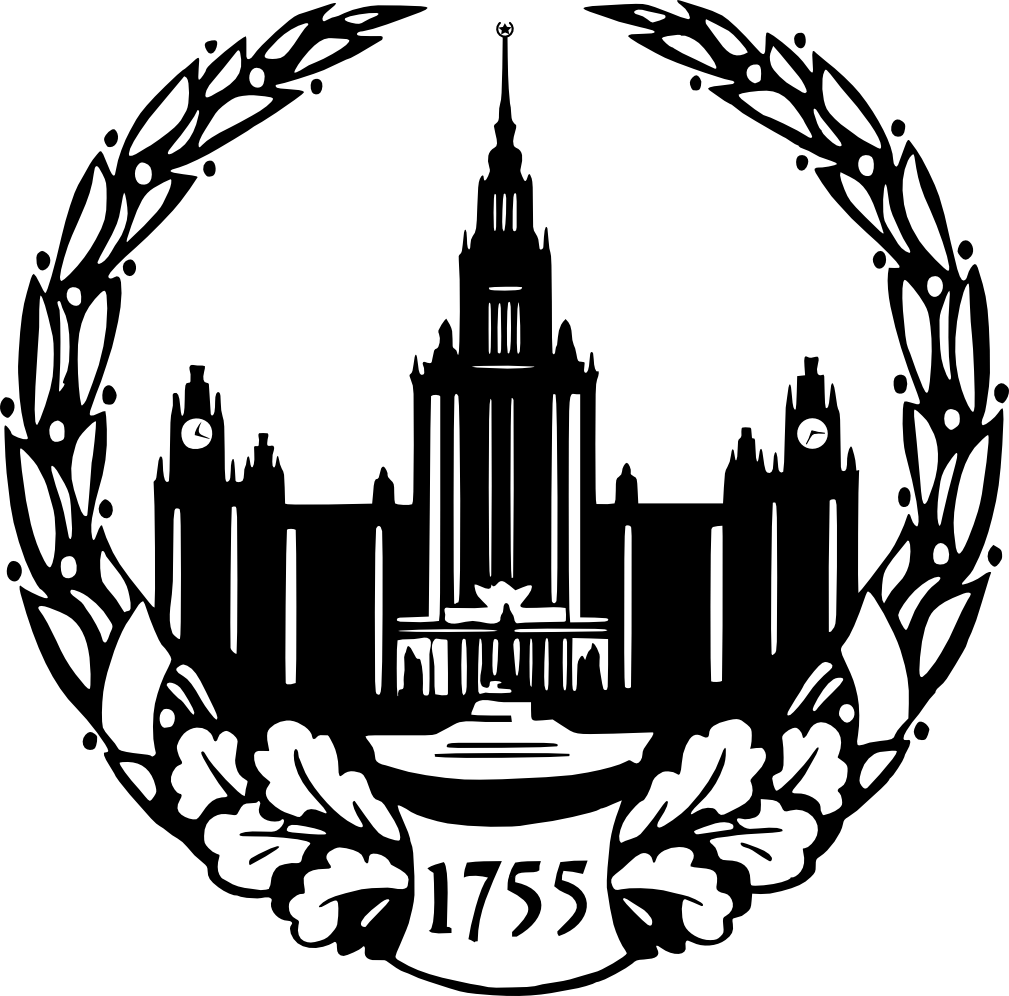 Конкурс на получение премии имени М.В. Ломоносова за лучшие научные работы профессоров, преподавателей и научных сотрудников МГУКонкурс на получение премии имени И.И. Шувалова за научные работы